한양대학교 재학생들을 위한
국제여름학교(Hanyang International Summer School) 안내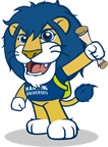 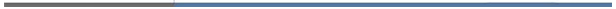 한양국제여름학교(Hanyang International Summer School)는 일반 여름계절학기와는 달리 서울캠퍼스에서 전 세계 유수 대학의 학생들과 함께 해외 각지의 대학에서 초빙된 외국인 교원들의 수업을 들으며, 본교에서도 해외 대학과 같은 생활을 경험할 수 있는 프로그램입니다. (전 과목 영어 전용 강좌) 2017년 기준 50개 국가에서 온 약 1,700명의 외국인 학생들과 30명 이상의 외국인 교수들이 참가한 대한민국 최대 규모의 국제여름학교로 학생 여러분의 많은 참여와 지원 바랍니다.국제여름학교 개요수강신청 방법가) 수업 조회(수업 조회 가능, 단 수강 신청은 불가): http://www.hanyangsummer.com/seoul/courses나) 수강 신청 페이지: portal.hanyang.ac.kr/sugang/sulg.do① 로그인 후 상단 메뉴 중 국제여름/겨울학교 선택② 조회 버튼 클릭 또는 학수번호, 교과목명 입력 후 조회③ 해당 과목의 좌측 수강신청 버튼 클릭④ 수강 신청한 교과목 확인: 국제여름/겨울 신청내역에서 확인※ 재학생 한국어 수업(Korean Language) 수강 신청 불가※ 한양대학교 일반계절학기와 중복수강신청 가능. 단, 중복시간은 피해야 함※ 과목 개설은 사정에 따라 변동될 수 있음. (신청인원 미달 시 폐강될 수 있음)학점인정 및 유의사항가) 학점인정:- 일반 계절학기 + 국제여름학교 (전과목 3학점) + 온라인 강의(2학점) 포함 최대 8학점 인정 가능나) 동일한 학수번호 수강 시 본인 교육과정과 동일한 이수구분 적용- 단, 경우에 따라 상위 학년에 개설된 과목 수강 시 전공으로 미인정 될 수 있으며, 동일과목을 수강하더라도 학생 개개인별로 이수구분이 다를 수 있으므로 확인 바람※ 학생 개별적 이수구분 미확인은 환불 기간 이후 수강 취소 사유로 인정 불가다) 한양대학교 일반계절학기와는 중복 수강신청 가능하나, 타 학점 인정 프로그램(어학연수, 자비, 현장실습) 등은 중복하여 인정되지 않으니 신청시 주의마) 재수강: F 학점 재수강 혹은 성적 상승 재수강을 원하는 경우 학수번호가 동일한 과목을 수강해야 함. 성적 상승 재수강은 수강 신청 시 해당 안내 메시지 창이 나타나므로 확인 후 신청 바랍니다.기타 문의사항은 국제팀 김다미 선생님에게 문의 (02-2220-2453, 국제관 217호) 바랍니다.내 용일 정1. 기간2018년 7월 2일(월) ~ 7월 27일 (금) / (주 4회, 월-목)2. 장소한양대학교 서울캠퍼스3. 대상한양대학교 재/휴학생 (해외 대학교 외국인 학생들과 함께 수강)/ 신규 학점 취득을 원하는 자, 기수강한 과목의 학점을 미취득(F)한 자, 성적상승을 위한 재수강자.단, 졸업대상자/학업연장자 수강 불가. (금년 여름 계절학기 이수 학점으로 2018년 8월 졸업불가.)4. 수업 유형전과목 영어전용A5. 수강신청 일정2018.05.08(화) 10:00 ~ 05.11(금) 17:006. 수강료학점 당 87,000 (일반 계절학기와 동일) – 신용카드/분할납부 불가6. 수강료 납부 일정2018.05.14(월) 09:00 ~ 2018.05.16(수) 17:007. 등록금 고지서 출력2018.05.21(월) 09:00 ~ 2018.05.23(수) 17:008. 취소 및 환불2018.06.01(금) 09:00 ~ 06.30(토) 23:59*위 기간에만 전액 환불이 가능하며, 이후 환불 신청시 환불 사유서 제출 후 심사를 통하여 승인 여부 결정 (증빙 서류 제출 요청 할 수 있음)*2과목 이상 신청 후 일부 과목을 취소할 경우 수강료 전체를 납부한 후 개강 전 환불신청기간에 과목별 취소 신청을 하여야 함